Let’s play chess!In class exercise for 2-dimensional arrays.We wish to develop a program that will graphically display how rooks and bishops move in the game of chess. Rooks can move horizontally or vertically from where they are placed. That is , they move along a row or column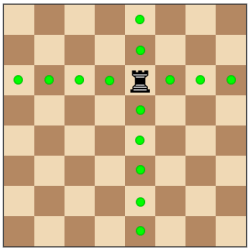 Bishops may move along diagonals, as demonstrated here: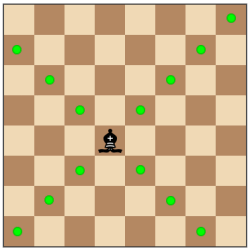 We will assume a board is a two-dimensional array of char. The upper left hand corner is board[0][0] and the lower right-hand corner is board[7][7]. We assume coordinates of the board are given by board[row][column]. In our illustration, the rook occupies board[2][4] and the bishop occupied board[4][3].You should design a object class called ChessBoard that contains an instance variable called board. board is a 2 dimensional array.The class should have the following methods:-a zero parameter constructor that sets each element of board to ‘E’ (empty)-a toString method that will output the contents of the board. For exampleChessBoard myBoard=new ChessBoard();System.out.println(myBoard);Would output		EEEEEEEE		EEEEEEEE		EEEEEEEE		EEEEEEEE		EEEEEEEE		EEEEEEEE		EEEEEEEE		EEEEEEEEAfter building the string to output, the toString method should re-initialize the board to all E.-a void method rook(int row, int col) . This method will update the board to indicate  all squares a rook may move to from the position board[row][col]For example	ChessBoard myBoard=new ChessBoard();	myBoard.rook(3,2);	System.out.println(myBoard);would output:		EEREEEEEEEREEEEEEEREEEEERRRRRRRREEREEEEEEEREEEEEEEREEEEEEEREEEEEa void method bishop(int row, int col). This method will update the board to indicate all squares a bishop may move to from the position board[row][col]For example:ChessBoard myBoard=new ChessBoard();	myBoard.rook(3,2);	System.out.println(myBoard);	myBoard.bishop(6,3);	System.out.println(myBoard);	would output:	EEREEEEEEEREEEEEEEREEEEERRRRRRRR		Output after rook moveEEREEEEEEEREEEEEEEREEEEEEEREEEEEEEEEEEEEEEEEEEEEEEEEEEEBBEEEEEBE		 Output after bishop move. Note boardEBEEEBEE			was re-initialized to empty firstEEBEBEEEEEEBEEEEEEBEBEEE